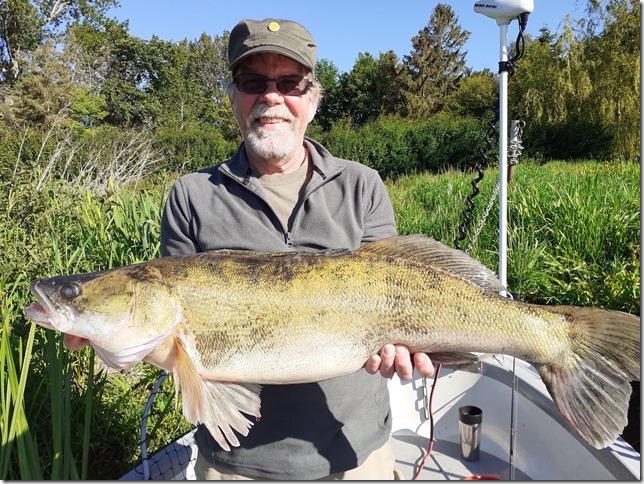 Dan med flot Sandart på 6,3 kg!				Lystfiskerforeningen NEPTUN                                                                                 Lyngby - Taarbæk                                                                               Nr. 3 November 2020 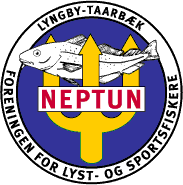                                                                                                       52. ÅrgangPRAKTISKE  OPLYSNINGERBESTYRELSE:Formand:	Henning Loesch		40 83 23 00	Langebjerg 10, 4.th, 2850 Nærum	e-mail	henning@loesch.dkNæstformand:	Jørn Qvist		20 32 92 80	Caroline Amalie vej 67A	2800 Kongens Lyngby                 	e-mail	jorn_qvist@hotmail.comKasserer:	Leif Djurhuus		28 90 15 13	Hyldegårdsvej 40A, 2920 Charlottenlund	e-mail	kasserer.neptun@gmail.comSekretær og	Niels Kjærgaard		40 60 63 14Bladredaktør:	Klokkerbakken 7, 2830 Virum 	e-mail	n.kjaergaard@gmail.comFacebook og	Michael Bo Munck		26 36 30 96Web-ansvarlig:	Grankogle Allé 3, 2670 Greve	e-mail    	michael@intensiv-rengoring.dkSuppleanter:	Dan Ekman 		25 12 64 83	Vangeledet 8, 1.th., 2830 Virum	e-mail	danekman@outlook.dk	Andreas Shäffer Andkilde		53 38 37 01	Estersvej 26B, 2900 Hellerup	e-mail	AndkildeA@gmail.comKlublokaler:	Ungdomslokalerne på Fuglsanggårdsskolen,    Lokaler  Nr. 69 og 73	Askevænget 10, 2830 VirumHjemmeside:	WWW.lystfiskerforeningen–neptun.dkTurtilmeldinger:	NæstformandenGirokonto:	Lystfiskerforeningen  NEPTUN . Reg. Nr. 1551, Konto nr. 3062716	Hyldegårdsvej 40A 1. th., 2920 CharlottenlundNæste blad:	Februar 2021Bidrag til Bladet: 	Bidrag til Niels Kjærgaard eller Formanden og gerne som e-mailFangstrapporter: 	Hjemmesiden, sekretæren eller andre fra bestyrelsenAnsvarshavende redaktør Henning Loesch. Layout: Niels KjærgaardBladet udkommer normalt 3 gange om året i et oplag på ca. 125 stykker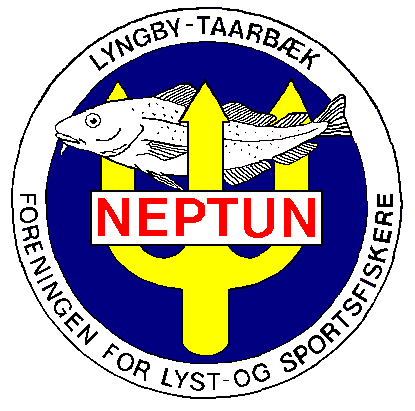 LYSTFISKERFORENINGEN NEPTUNNEPTUN er en forening for alle interesserede lystfiskere, som ved en organisation ønsker at fremme deres fælles interesse. 
Foreningen søger gennem denne organisation først og fremmest at værne om vore vande, samtidig med at vi ønsker at fremme vores fælles hobby, vores fælles ønsker og vores fælles mål. Foreningen er åben for alle uanset køn og nationalitet fra alderen 10 til du ikke orker mere. Nuværende kontingent:Seniorer:	750 kr. pr. årJuniorer:	250 kr. pr. årFamilier:	950 kr. pr. årPassive:	250 kr. pr. årFRA BESTYRELSENLYSTFISKERIFORENINGEN NEPTUNIndkaldelse til Ordinære GeneralforsamlingOnsdag den 20. januar 2021 klokken 19:30i foreningens lokaler, Askevænget 10, 2830 VirumDagsorden:1. Valg af dirigent.2. Beretning (protokol).3. Forelæggelse af det reviderede regnskab for det foregående år.4. Forelæggelse af budget for det indeværende år til godkendelse.5. Fastsættelse af årskontingent for det kommende år:		a. for seniormedlemmer,    		b. for juniormedlemmer,		c. for familiemedlemmer.    	6. Behandling af indkomne forslag.Forslag skal i skriftlig form være bestyrelsen i hænde mindst 8 dage før den varslede generalforsamlingsdato 	7. Valg af:bestyrelsesmedlemmer,Følgende er på valg: 
Henning Loesch, Leif Djurhuus, Michael Bo Munck
alle 3 er villige til genvalg 		b. revisorer,		c. suppleanter		d. medlemmer til evt. udvalg, arbejdsgrupper o. lign.			Medlemsrepræsentant til Fiskeringen	8. Eventuelt.GæstekortAlle der benytter Fiskeringens både eller andre faciliteter skal have et medlemskort, der giver ret til at benytte pågældende facilitet. Medlemmerne kan dog på ”www.fiskeringen.dk” booke en gæst til en båd eller et fiskevand, man selv har booket og vil benytte. Prisen er 75 kr. per dag. Se nærmere på Fiskeringens hjemmeside. Regler for TorskefiskeriGældende fra 1. januar 2020Danmark har sammen med de øvrige lande diskuteret og fordelt de nye fiskekvoter i EU. Resultatet blev at Danmark fortsat vil være begrænset på linie med hvad der gælder for 2020. Det medfører at lystfiskeriet også i 2021 begrænses som følger:Hver lystfisker må dagligt højst hjembringe 5 torsk i perioden 1. april til  31. januar. I februar og marts må man højst hjemtage 2 torsk dagligt.Små torsk må gerne genudsættes. NEPTUNS HJEMMESIDEwww.lystfiskerforeningen-neptun.dkBestyrelsen opfordrer alle medlemmer til at besøge hjemmesiden. Hjemmesiden indeholder planlagte fisketure og arrangementer samt anden nyttig information. Den indeholder billeder fra forskellige aktiviteter, fangstrapporter, links osv. Desuden indeholdes det aktuelle og de tidligere blade. 
I lyset af Corona krisen vil vi også her annoncere eventuelle aflysninger af fisketure og arrangementer. Hold øje med hjemmesiden og dine indkomne emails.MedlemskortBestyrelsen arbejder konstant på at opnå rabatter og andre medlemsfordele hos grejforhandlere m.v. og har derfor lavet et medlemskort, så man overfor forretningerne kan demonstrere, at man er medlem af NEPTUN og dermed er berettiget til fordelene. Når vi har opnået medlemsfordele, vil I blive orienteret pr. mail.Fiskeivrige Dan på Øresund og TissøDan har tilmeldt 4 fisk til Pokaljagten og det er så pæne fisk at de fortjener at blive afbilledet i bladet. Den første var en havørred på 2,6 kg. fanget den 11. april med kastestang og et 26 gr. hvid/rød blink. Den 1. juni landede han en sandart på 6,3 kg. Som vist på forsiden af bladet. Og efterfølgende den 5. juni af 2 aborrer på henholdsvis 1.510 gr. og 1.330 gr. Alle tre fisk fanget på levende agn på Tissø. Godt gået 🎣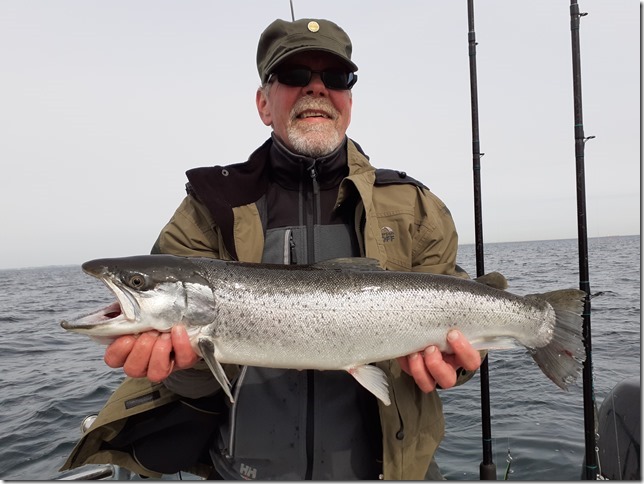 Havørred 2,6 kg fra Øresund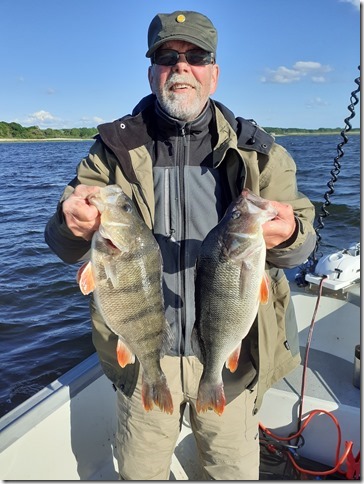 Abborrer 1,330 kg og 1,510 kg Michaels torsketur med kone og vennerJeg har i mange år spurgt min kære kone om hun ikke ville med ud at fiske og hun har altid sagt nej tak; lige indtil en dag hun sagde ja på betingelse af, at min gode ven Arne og hans kæreste Phan også skulle med. Det fik jeg så arrangeret. Så jeg bestilte en aftentur efter torsk på Fyrholm. Onsdag den 15/7 kl. 18 sejlede vi ud fra Nordhavnen. Vi var kommet i god tid, som jeg altid plejer, så vi fik nogle gode pladser, syntes vi selv. Pigerne blev placeret på pirkesiden og Arne samt jeg tog kastesiden. Jeg havde til lejligheden lige købt en ny stang, en Never Crack WTF. Super god stang. Det tog skipper 45 minutter at nå ud til det første stop. Og så hjalp vi selvfølgelig pigerne i gang. Phan fik ved sit første forsøg med en fiskestang i hånden hele 3 makreller og fru Munck 1 enkelt. Så kunne jeg gå i gang med at fiske men jeg fik kun nogle små torsk som jeg smed ud igen. Ved 3. stop fik jeg et par pæne torsk men lige pludselig råber min kone: ”hjælp jeg har fisk på og den er stor”. Jeg råber tilbage at jeg er på vej men så fik jeg selv fisk på og måtte først have den indenbords. Jeg når dog ikke over til hende før den gode skipper er hos hende for at hjælpe. Det var supergodt og hun landede en stor torsk på 2,5 kg. Hun var ikke til at skyde igennem og Phan var lige så glad selv om det ikke var hendes fisk. De to piger havde en fest ovre på pirke siden. Et par stop efter var den igen gal hos min kone. Hun havde en stor torsk på men line knækkede inden jeg nåede over til hende. Det var lidt øv, men hun kæmpede videre uden dog at få flere fisk på. Begge pigerne klarede deres første torsketur flot, selv med et ordentligt skybrud undervejs. Vi havde regntøj med, men det regnede så meget, at vi alle blev mere eller mindre våde alligevel. Men pigerne fiskede bare videre. Så nu har Arne og jeg et par søde fiskepiger vi kan tage med ud at fiske. Jeg fik 6 torsk, den største på 2 kg. Arne fik kun en enkelt torsk men havde alligevel, som os andre, en dejlig dag. Kl. 21:15 sejlede vi ind igen og så var det hjem og rense fisk efter en super aften på Sundet.Tak for en dejlig tur, Fyrholm.Michael Bo Munck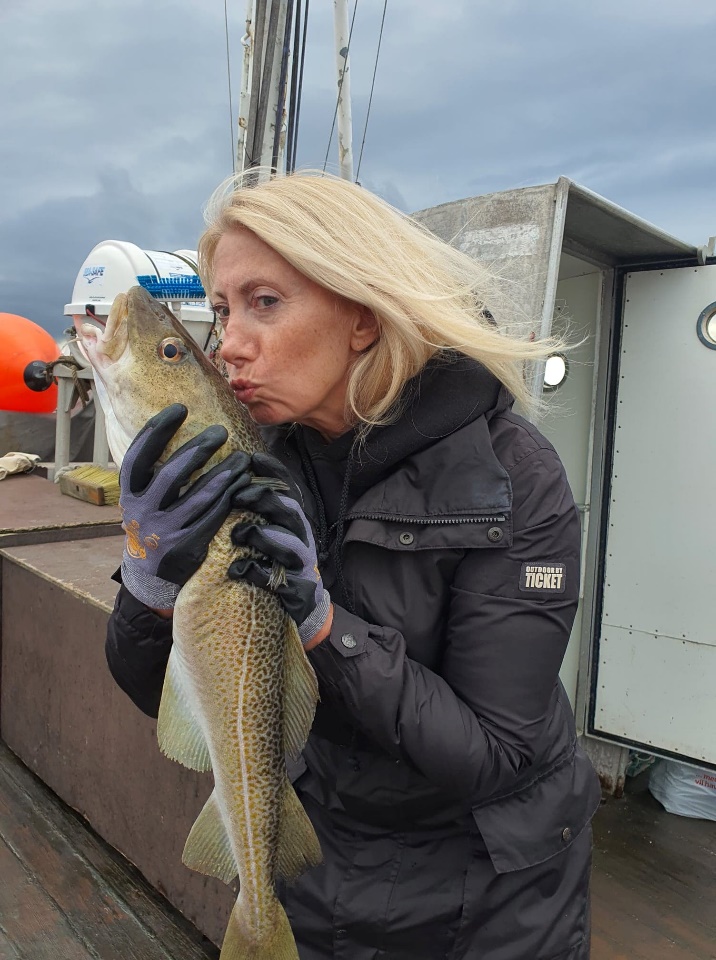 Catherine giver sin første torsk et lille kys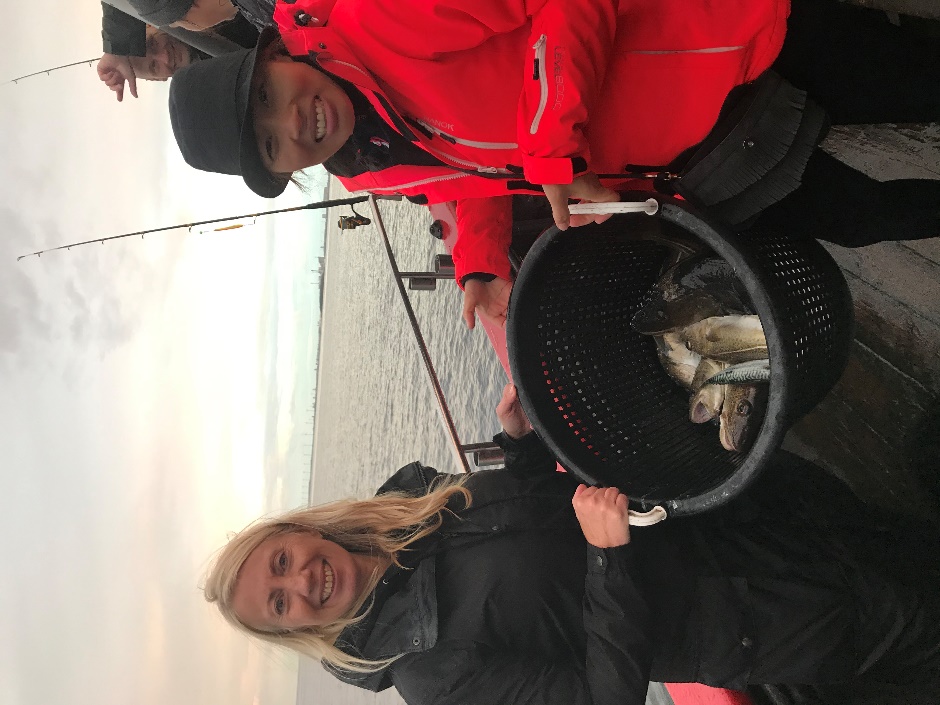 To søde fiskedamerDrivtur med TeistenLørdag 5/9 2020 var vi 10 personer som stævnede ud på Øresund med skibet TEISTEN fra Rungsted havn. Der var en let brise fra SW og nogle skyer i horisonten som måske kunne give en regnbyge på et tidspunkt. Kursen blev sat mod Sommerpladsen vest for øen Hven. Her var der nogen understrøm så de fleste startede med let grej i håbet om makrel.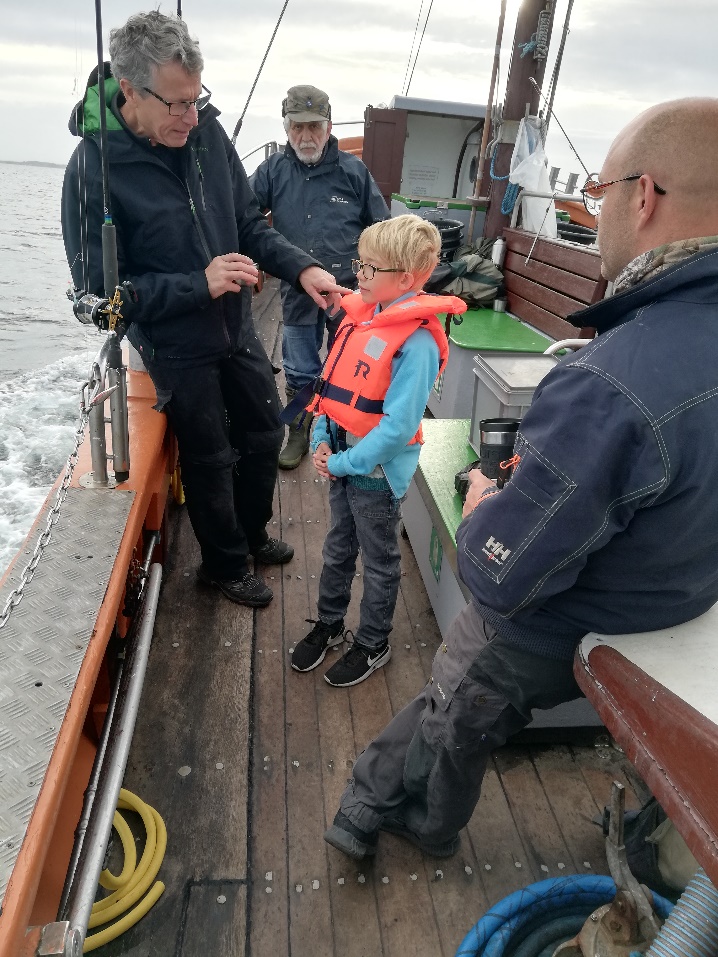 Forventningens glædeDem som også havde sildeforfang på havde det svært med at få kontakt med sildene som trykkede sig nede ved bunden. Der skulle lidt tungere pirke på for at komme ned men der kom da enkelte makrel og hvilling op. Enkelte torsk var i "børnestørrelse", så skipper flyttede flere gange uden den store succes.Timerne gik og da der så blev meldt om makrel fra andre både vest på, satte TEISTEN kursen mod vest. Her blev vi undervejs overrasket af heftig regn med vindstød af stormstyrke. Alle blev vist lidt våde, men det viste sig da at være hurtigt overstået og vinden lagde sig.Det betalte sig at flytte vest på for nu blev der landet flere makrel og torsk af en rimelig størrelse. Også flere hvilling og en enkelt lille knurhane landede i kurvene.Da TEISTEN til slut satte kursen mod Rungsted havn skinnede solen atter helt sommerligt.Den samlede fangst blev følgende:Leif D. 1 torsk og ca. 60 sild.Ib F. R. 1 hornfisk, 2 sild og 2 hvilling.Jan Wolf 1 torsk på ca. 3 kg, 10 sild og 2 makreller.Jens Østerby og company ca. 50 sild, 3 makreller, 3 torsk og 3 hvilling.Michael (gæst) 1 knurhane og 2 makreller.Jørgen O. 30 sild, 2 hvilling og 4 torsk med den største på ca. 2 kgAlt i alt var det et meget alsidigt fiskeri med så mange forskellige arter.Jørgen O.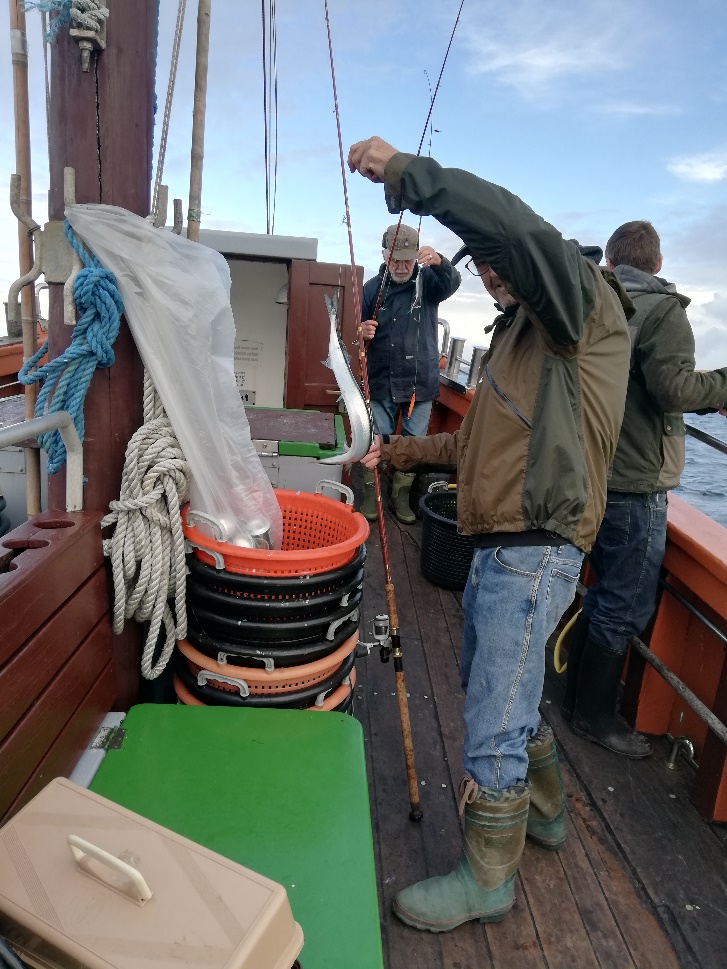 Ib Fogh Rasmussen med sprælsk hornfiskKlubtur til LaganEfter successen i 2019 med 6 laks / 30,9 kg. til 3 mand (plus 5 laks / 24,5 kg. på to endagsture) satsede vi på at der også i 2020 ville blive lukket tilstrækkeligt vand ud fra kraftværket i Laholm til at vi kunne få et fornuftigt fiskeri. Vi besluttede derfor allerede i januar at leje det sædvanlige hus nær Knäred i den sidste uge i september.Og så kom Corona virusen. Vi havde allerede, ærgerligt nok, måtte annullere vor 4-dages tur til Harasjömåla i maj måned og pandemien kørte jo videre også ind i september. Overvejelserne var mange og en del valgte at sige fra til turen. Vi var kun 4 som vurderede at risikoen for smitte var minimal og med et hus hvor vi kunne sove i hvert sit rum og med kun udendørs fiskeri med god afstand, så valgte Henrik Mortensen, Leif Djurhuus, Michael Bo Munck og undertegnede at tage af sted.Henrik og Leif tog så tidligt af sted at de kunne fiske om eftermiddagen lørdag 19/9. Der blev dog ikke lukket noget vand ud og fiskeriet var dårligt. De fangede da heller ikke nogen laks. Om søndagen (i øvrigt Laksens Dag) blev der lukket rimeligt med vand ud og Henrik, Leif og jeg fiskede hele dagen fra Grönningen uden dog at lande fisk. Michael stødte til os om aftenen og vi prøvede igen mandag med samme skuffende resultat. Begge dage blev der dog af andre landet laks på over 10 kg.! Tirsdag forsøgte vi os længere nede ad elven men endnu en gang uden resultat .Onsdag skiftede vi igen plads og prøvede nær Rökeriet og her startede Henrik med at lande en hanlaks på 4,8 kg. Og Michael fangede en skalle på ca. 20 gr.!!! Torsdag fortsatte Henrik med at vise os hvordan man fanger laks. Han landede først en hun på 7,1 kg. og derefter en han på 7,9 kg. Og jeg snuppede lige en gedde på ca. 30 cm.!!! Fredag regnede det bravt og vi besluttede os for at tage hjem midt på eftermiddagen.I lyset af ovennævnte noget magre fangstresultat bør det dog nævnes at vandudledningen var skuffende med kun mellem 50 cbm og 70 cbm/sek., og det er vort indtryk at der ikke var kommet lige så mange laks op mod kraftværket som sidste år på samme tid.Den sociale side af turen var som sædvanlig helt i top. Dejlig mad forberedt af Leif, Henrik og Michael og mange timers hyggeligt samvær i huset.I lighed med sidste år besluttede vi at tage et par endagsture til Lagan i perioden 1. til 14. oktober. Leif og Henrik tog en tur til Lagen den 5. men fangede ikke noget (Jan var deroppe samme dag og landede en laks på ca. 5 kg.). Undertegnede var på ferie i den uge men det var så meningen at vi alle skulle afsted en af dagene mellem 10. og 14. Men så kom corona pandemien i vejen og rejser til Halland blev frarådet af myndighederne – og så forsvandt den sidste chance for en 2020 laks for Michael, Leif og undertegnede. ØV hl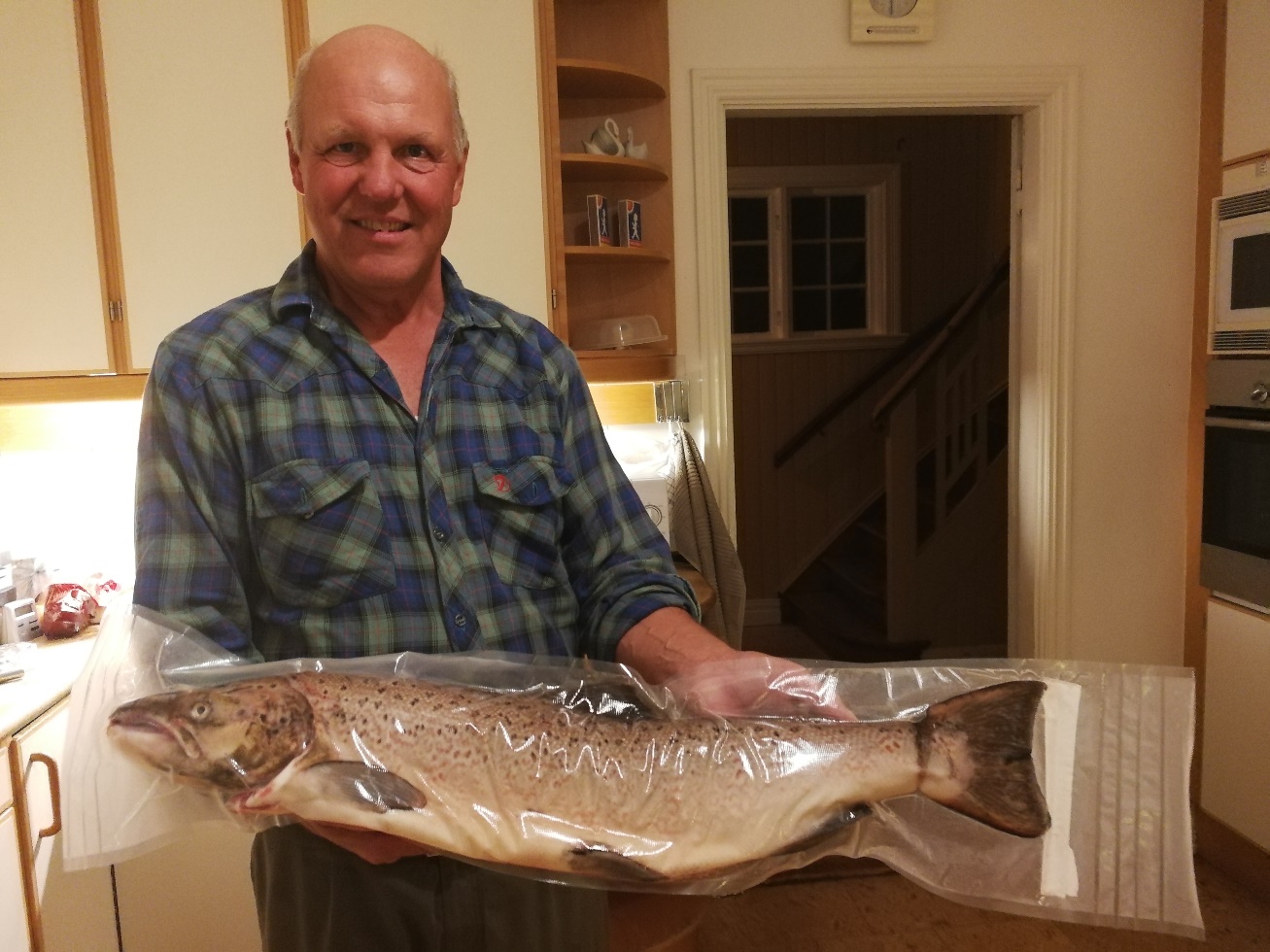 Henriks laks på 7,1 kg. – vacumpakket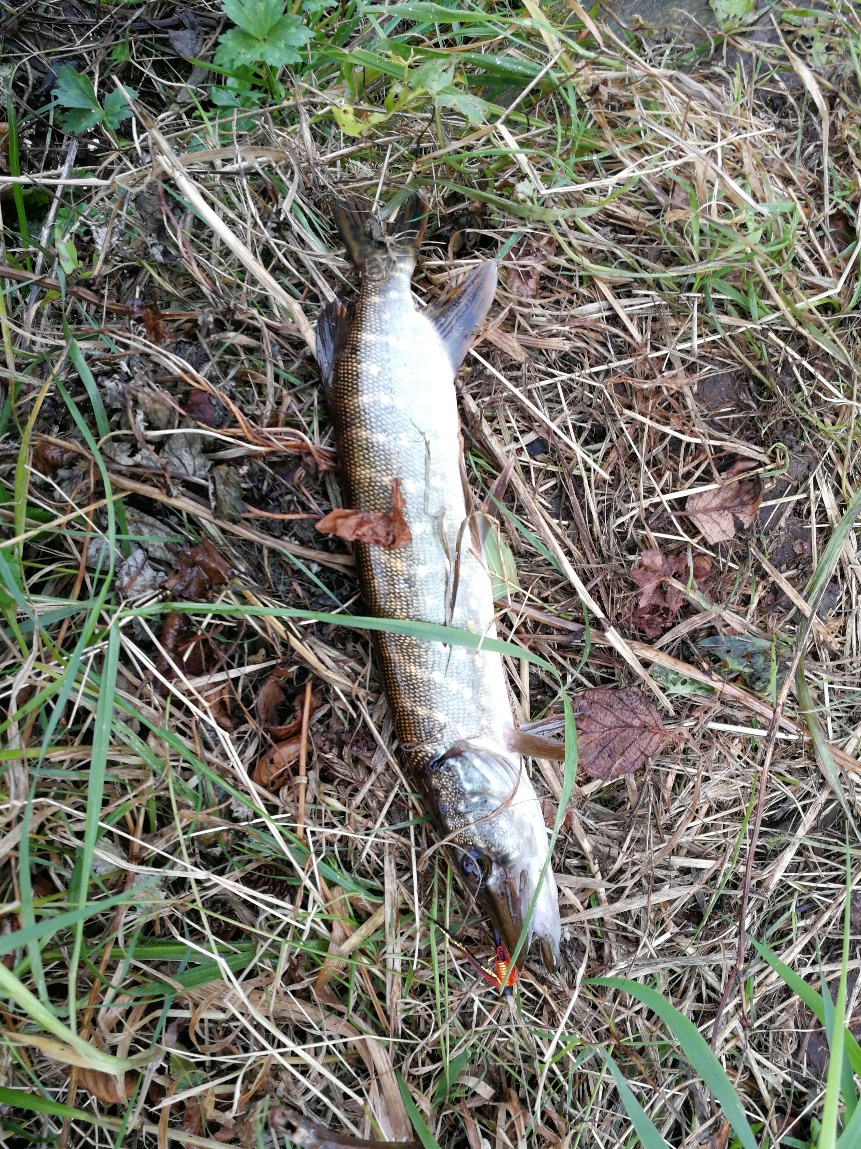 Hennings geddeMØDEPROGRAM FOR 2020 / 2021	Første møde efterår 2020	onsdag 12-08-2020	Sidste møde efterår 2020	onsdag 16-12-2020	Første møde forår 2021        	onsdag 06-01-2021	Sidste møde forår 2021        	onsdag 19-05-2021	Første møde efterår 2021    	onsdag 11-08-2021	Sidste møde efterår 2021    	onsdag 15-12-2021Mødested: Lokalerne nr. 69 og 73, Askevænget 10, 2830 Virum.Mødetid alle onsdage fra klokken 19 til klokken 22.
De anførte mødedage er fælles for både Seniorer og juniorer.Specialarrangementer kan indpasses efter medlemsønsker på andre ugedage ved henvendelse til foreningsformanden.Grejfremstilling, fluebinding, boiliesfremstilling foregår i lokale nr. 73 (værkstedet).Al film, foredrag, møder, litteraturlæsning foregår i vort lokale nr. 69 (klublokalet).Ret til ændringer i det trykte program forbeholdes.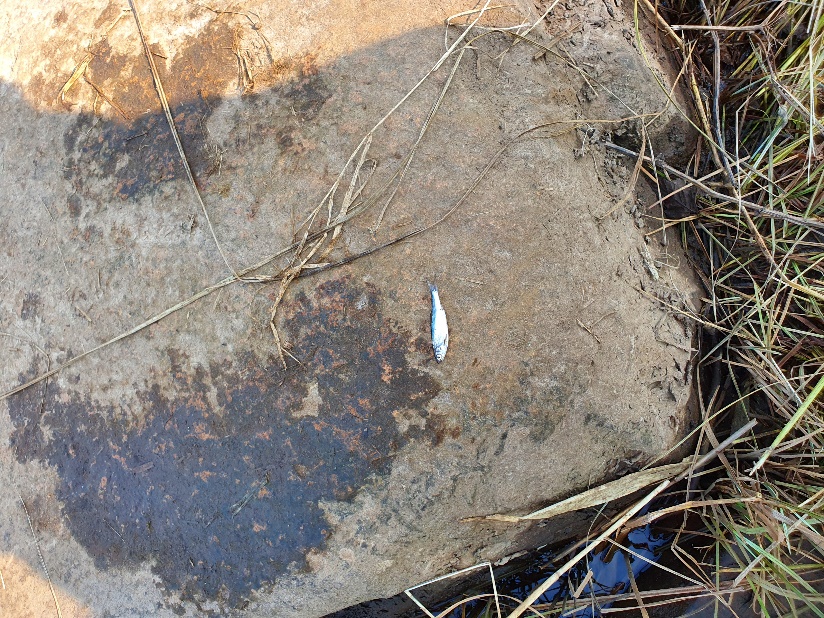 Michaels skalle fra LaganPOKALJAGTEN 2020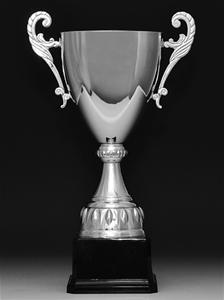 SALTVANDS POKALENHenning Loesch	18/01 	Torsk 2,8 kg 	16 point
Michael Munck      	09/06     	Torsk 2,5 kg     	15 pointHenning Loesch     	17/06	Torsk 2,0 kg	12 pointHenrik Klentz	17/06	Torsk 3,1 kg	18 pointTROLLING POKALPOKALEN FOR ÆDELFISKDan Ekman		11/04	Havørred 2,6 kg	37 pointTORSKEPOKALENHenrik Klentz	17/06	Torsk 3,1 kgPUT & TAKE POKALENFLADFISKEPANDENFERSKVANDS POKALENJan Bjørn Nielsen	19/05 	Aborre 1,4 kg	88 pointDan Ekman	1/06	Sandart 6,3 kg	97 pointDan Ekman	5/06	Aborre 1,5 kg	94 pointDan Ekman	5/06	Aborre 1,3 kg	81 pointALL-ROUND POKALENKlubture og Arrangementer 2020-2021STJERNETUR: På stjerneturene vil der blive en fin præmie til det største eksemplar af den fisk der er temaet for turen, f.eks. på fladfisketuren er det kun fladfisk der er med i konkurrencen. ”Præmien på nytårsturen er et Abu Garcia hjul 7000 C”
Gæster er velkomne, men kan ikke deltage i konkurrencen.
Priserne vil afhænge af bådenes turpriser.TILMELDING TIL BÅD- OG KYSTTURENE:Jørn Qvist 20 32 92 80 eller e-mail  jorn_qvist@hotmail.comTILMELDING TIL HYTTETURE OG ANDRE ARRANGEMENTER:Henning Loesch 40 83 23 00 eller e-mail henning@loesch.dk  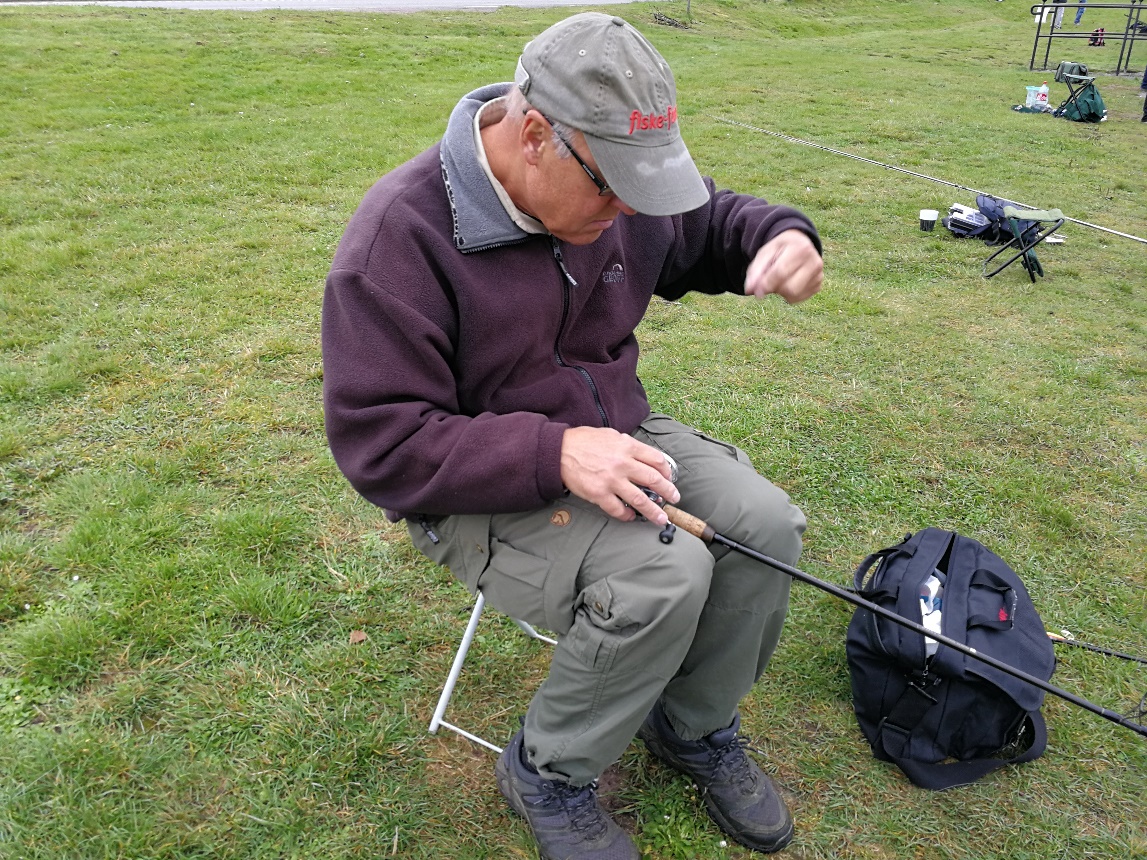 Fra årets LaganklubturSelv Henrik kan lave fuglereder!FREDAG27-11-202018:30 - ??:??JULEFROKOSTEN ER AFLYST PGA. CORONA KRISENJULEFROKOSTEN ER AFLYST PGA. CORONA KRISENMANDAG28-12-202007:00 - 12:00NYTÅRSTUR MED JAWS FRA HELSINGØRSTJERNETUR 
15 pladser LØRDAG23-01-202108:00 - 14:00DRIV- / BULETUR
FYRHOLM, HELSINGØR10 pladserONSDAG19-05-202118:00 - ???KYSTTUR VED STRANDMØLLENPlads til alleONSDAG9-06-202117:00 – 22:00TORSKE AFTENTUR, FYRHOLM, KALKBRÆNDERIHAVNENSTJERNETURHELE SKIBET – 25 pladser KLUBTILSKUDLØRDAG4-09-202108:00 – 14:00SILD-MAKREL-TORSKE TUR, TEISTEN, RUNGSTEDHELE SKIBET 20 pladser
KLUBTILSKUDLØRDAG16-10-202107:00 – 12:00FLADFISKETUR, SKJOLD, VEDBÆK15 pladserTIRSDAG28-12-202108:00 – 14:00NYTÅRSTUR, JAWS, HELSINGØR15 pladser